المملكـــــــــــــة العربيــــــــــــة السعوديــــــــــــــــة                                                أسئلة اختبار نهاية الفصل الدراسي الثاني لعام 1444هـ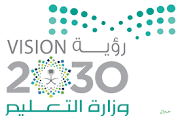 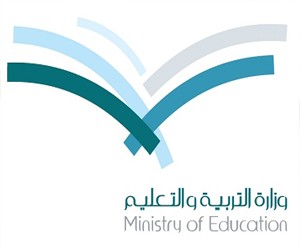 الادارة العامة للتعليم بالمدينة المنورة                                                                 المــــــادة: الدراسات الاجتماعيــة .            مكتب   ...............                                                                                       الــصــــف: الرابع الابتدائــــــــي.      ابتدائية .................                                                                                 الزمــــــن: ســـاعــــــة فقطأ ـ  أذكر اثنان من السلع :1 ـ .......................................      2 ـ .................................................ب ـ أذكر اثنان من عناصر الخريطة1 ـ .......................................      2 ـ .................................................401من أمثلة الموارد البشرية من أمثلة الموارد البشرية من أمثلة الموارد البشرية من أمثلة الموارد البشرية من أمثلة الموارد البشرية أالمعلمونبالأشجارجالتربة2صناعة الدواء تعتبر  صناعة الدواء تعتبر  صناعة الدواء تعتبر  صناعة الدواء تعتبر  صناعة الدواء تعتبر  أانتاجباستهلاكجرأس مال3من أشكال اليابسةمن أشكال اليابسةمن أشكال اليابسةمن أشكال اليابسةمن أشكال اليابسةأالجبالبالأنهارجالمحيطات4أرض منخفضة تجري فيها المياه عند هطول الأمطار أرض منخفضة تجري فيها المياه عند هطول الأمطار أرض منخفضة تجري فيها المياه عند هطول الأمطار أرض منخفضة تجري فيها المياه عند هطول الأمطار أرض منخفضة تجري فيها المياه عند هطول الأمطار أالواديبالنهرجالواحة5يسمى العمل الذي يشترك به اثنان أو أكثر وتكون المهام موزعة عليهم بالعمل يسمى العمل الذي يشترك به اثنان أو أكثر وتكون المهام موزعة عليهم بالعمل يسمى العمل الذي يشترك به اثنان أو أكثر وتكون المهام موزعة عليهم بالعمل يسمى العمل الذي يشترك به اثنان أو أكثر وتكون المهام موزعة عليهم بالعمل يسمى العمل الذي يشترك به اثنان أو أكثر وتكون المهام موزعة عليهم بالعمل أالجماعيبالفرديجالتنظيمي6كان الناس يشترون السلع بـ   كان الناس يشترون السلع بـ   كان الناس يشترون السلع بـ   كان الناس يشترون السلع بـ   كان الناس يشترون السلع بـ   أالسلع ( المقايضة )بتحويل الأموالجالبطاقة7هو احتجاب ضوء الشمس عن القمر  عندما يكون بدراًهو احتجاب ضوء الشمس عن القمر  عندما يكون بدراًهو احتجاب ضوء الشمس عن القمر  عندما يكون بدراًهو احتجاب ضوء الشمس عن القمر  عندما يكون بدراًهو احتجاب ضوء الشمس عن القمر  عندما يكون بدراًأخسوف القمرب	كسوف الشمسجمنازل القمر8شكل الأرضشكل الأرضشكل الأرضشكل الأرضشكل الأرضأكرويبمثلثجمربع9أقل القارات سكاناُأقل القارات سكاناُأقل القارات سكاناُأقل القارات سكاناُأقل القارات سكاناُأأوروباباسترالياجأفريقيا10هو تخصيص جزء من المال وحفظه هو تخصيص جزء من المال وحفظه هو تخصيص جزء من المال وحفظه هو تخصيص جزء من المال وحفظه هو تخصيص جزء من المال وحفظه أالبيعبالشراءجالادخار(            ).يعتبر الخبز والملابس من السلع الضرورية(            ).شهر رجب من الأشهر القمرية ( الهجرية )(            ).الصحراء تكون كثيرة الأمطار والنباتات(            ).المنتج هو الشخص الذي يصنع البضائع ويزرع الأرض(            ).نسبة اليابسة أكبر من نسبة المياه على سطح الأرض(            ).ينتج عن دوران الأرض حول محورها تعاقب الليل والنهار(            ).الخريطة هي رسم توضيحي لسطح الأرض أو لجزء منه(            ).من حقوق الطلبة في المدارس الغذاء السليم (            ).9.  يدور القمر حول الأرض في السنة 365 مرة (            ).10.  من صور ترشيد استهلاك المياه ترك الصنبور مفتوحاً بعد الاستخدامالجزيرة البحارآسياالمجتمعالأرض71%يشكل الماء نسبة  …….....................................من سطح الأرض .الأسرة هي أساس  .......................…….......….…….  .من أشكال المسطحات المائية على سطح الأرض   ....................……........................... .أكبر القارات في العالم هي قارة  ……...................................................….………. .……..........................................…...…….…. هي جزء من المجموعة الشمسية التي خلقها الله في الكون .أرض يابسة محاطة بالماء من جميع الجهات هي     ……......................................…… .